«УТВЕРЖДАЮ»    ___________                                                                                                                                  «СОГЛАСОВАНО» ___________________Зав. МБДОУ № 15 И.Р.Сидорова                                                                                                                                 Врио начальника ОГИБДД МО МВД России «Енисейский»                                                                                                                                                                                                                                                                                   старший лейтенант полиции ______________ М.А. БогдановСХЕМАбезопасного маршрута детей в МБДОУ №15 «Радуга» г.Енисейска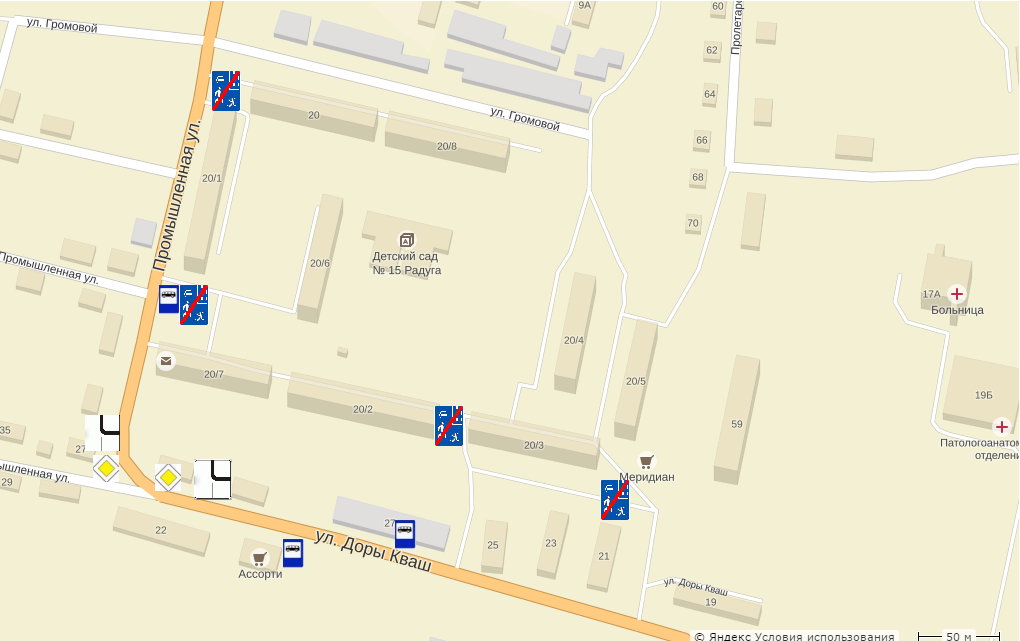 Условные обозначения:Направление движения ТС -Безопасный маршрут  (движение детей) - дорожный знак «Конец жилой зоны»                                                      дорожный знак «Главная дорога»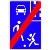 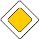  дорожный знак «Начало жилой зоны»                                                   дорожный знак «Уступите дорогу»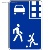 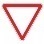    дорожный знак «Место автобусной остановки»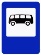 